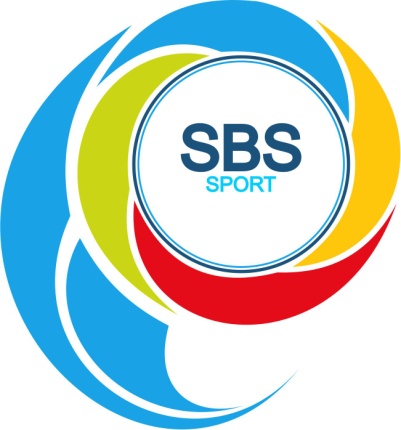 HersteltrainingDeze trainingen zijn geschikt voor sporters die geblesseerd zijn geweest en weer op hun oude niveau of beter terug willen komen. De trainingen worden onder begeleiding met methodische stappen steeds naar een hoger niveau gebracht. Na deze trainingen kan de speler weer op een verantwoorde manier deelnemen aan de (groeps)trainingen.     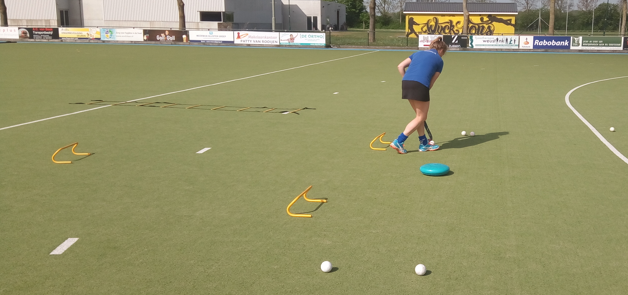 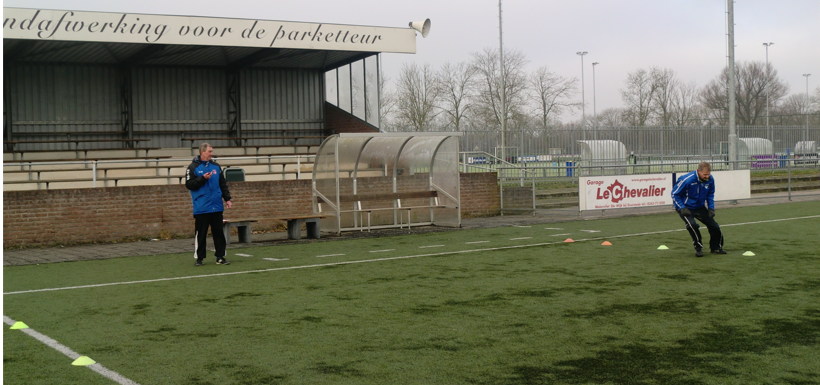 